ПАСПОРТ 
Прожектор  STECKERMANN LYRA LEDКомплект поставки. В комплект поставки входят: Светильник - 1шт., Паспорт - 1 шт., Упаковка - 1шт.Назначение•	Прожектор светодиодный стационарный на полупроводниковых источниках света (светодиодах), предназначен для архитектурной подсветки, экспозиционного освещения, освещения спортивных площадок и залов и др.•	Качество электроэнергии должно соответствовать ГОСТ 32144-2013.•	Светильник соответствует требованиям безопасности ТР ТС 004/2011 «О безопасности низковольтного оборудования», ТР ТС 020/2011 «Электромагнитная совместимость технических средств»,  ГОСТ CISPR 15-2004 (напряжение индустриальных радиопомех) и ГОСТ Р 51317.3.2-2006 (гармонические составляющие тока).•	Способ крепления – на лиру.•	Светильник соответствует требованиям безопасности ГОСТ P МЭК 60598-2-1, ГОСТ Р МЭК 60598-1 и ЭМС по ГОСТ P 51318.15, ГОСТ Р 51514, ГОСТ Р 51317.3.2, ГОСТ Р 51317.3.3.•	Светильник может быть установлен на поверхность из нормально воспламеняемого материала•	Класс защиты от поражения электрическим током – IТехнические характеристики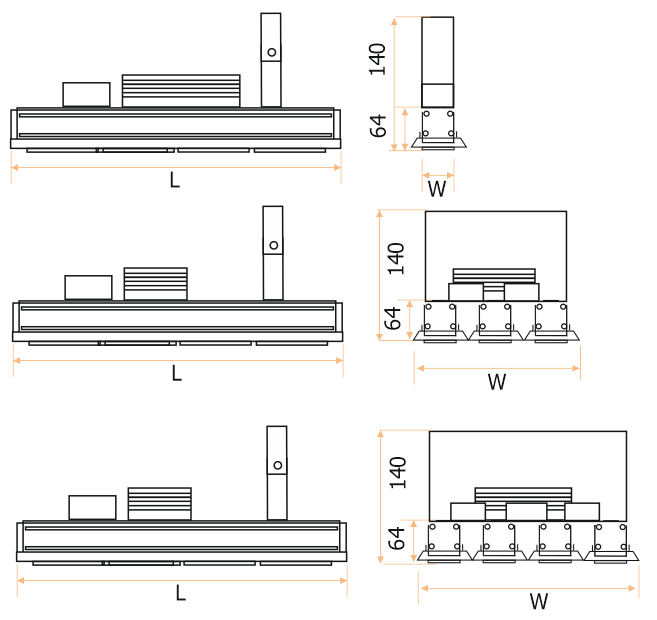 Указания по технике безопасности 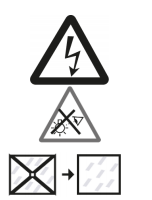 Не производить никаких работ со светильником при поданном на него напряжении.Запрещается эксплуатация светильника без защитного заземления. Рабочее положение светильника должно исключать возможность смотреть на источник света с расстояния менее 0,5 м. Запрещается эксплуатация светильника с поврежденным рассеивателем. Запрещается самостоятельно производить разборку, ремонт или модификацию светильника. В случае возникновения неисправности необходимо сразу отключить светильник от питающей сети и обратиться на завод-изготовитель или в специализированную службу по ремонту и обслуживанию светильников. Светильник прошел высоковольтное испытание на электрическую прочность  изоляции. Светильники на полупроводниковых источниках света (светодиодах) относятся к малоопасным твердым бытовым отходам и утилизируются в соответствии с ГОСТ Р 55102-2012. 5 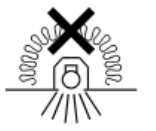 Запрещается накрывать светильник теплоизолирующим материаломУстановку, чистку светильника и замену компонент производить только при отключенном питании. Загрязненное стекло очищать мягкой ветошью, смоченной в слабом мыльном растворе.Правила эксплуатации и установкиПроверить комплектность светильника.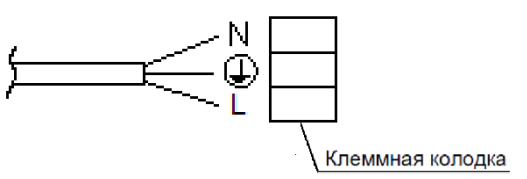 Эксплуатация светильника производится в соответствии с «Правилами технической эксплуатации  электроустановок потребителей». Сетевые провода выведены из корпуса через кабельный ввод и зажаты в нем. Подключать провода в соответствии с полярностью «белый» – фаза, «синий» – нейтраль, «желтый-зеленый» – заземление.При использовании регулируемого ЭПРА, управляющие провода подключаются строго с соблюдением полярности, указанной в маркировке.При помощи двух/четырех болтов М8х35 установить светильник кронштейном на вертикальную или консольную или торшерную опору диаметром 48-60 мм и зафиксировать болтами. Усилие затяжки винтов не более 9Нм.Техническое обслуживаниеЗагрязненное стекло очищать мягкой ветошью, смоченной в слабом мыльном растворе.Правила храненияХранение. Светильники должны храниться в отапливаемых и вентилируемых складах, хранилищах с кондиционированием воздуха, расположенных в любом макроклиматическом районе при температуре от +5 до +40°С и относительной влажности не более 80%. NiCd, NiMh аккумуляторы: Температурный диапазон +5 до +40°C. При длительном хранении более полугода рекомендуется производить заряд аккумуляторов – 5 циклов заряда разряда. Условия транспортирования светильников должны соответствовать группе “Ж” ГОСТ 23216. Транспортировать в упаковке производителя любым видом транспорта при условии защиты от механических повреждений и непосредственного воздействия атмосферных осадков. ТранспортированиеСветильники в упакованном виде могут транспортироваться закрытым видом транспорта или в контейнерах любым видом транспорта.При перевозке, погрузке и выгрузке должны быть соблюдены меры предосторожности от механических повреждений светильников, соблюдая требования манипуляционных знаков.Гарантийные обязательстваЗавод-изготовитель обязуется безвозмездно отремонтировать или заменить светильник, вышедший из строя не по вине покупателя в условиях нормальной эксплуатации, в течение гарантийного срока. Светильник является обслуживаемым прибором. При установке светильника необходимо предусмотреть возможность свободного доступа для его обслуживания или ремонта. Завод-производитель не несет ответственности и не компенсирует затраты, связанные со строительно-монтажными работами и наймом специальной техники при отсутствии свободного доступа к светильнику для его обслуживания или ремонта. Гарантийный срок – светильники серии ECO - 36 месяцев с даты поставки светильника, светильники серии PRO - 60 месяцев с даты поставки светильника.Гарантийные обязательства не признаются в отношении изменения оттенков окрашенных поверхностей и пластиковых частей в процессе эксплуатации. Гарантийный срок на блоки резервного питания (поставляемые в комплекте с аккумуляторной батареей), а также на компоненты систем управления освещением (поставляемые без светильников), составляет 12 (двенадцать) месяцев с даты поставки. Световой поток в течение гарантийного срока сохраняется на уровне не ниже 70% от заявляемого номинального светового потока, значение коррелированной цветовой температуры и область допустимых значений коррелированной цветовой температуры в течение гарантийного срока - согласно приведенным в ГОСТ Р 54350.Гарантия сохраняется в течение указанного срока при условии, что сборка, монтаж и эксплуатация светильников производится специально обученным техническим персоналом и в соответствии с паспортом на изделие. Срок службы светильников в нормальных климатических условиях при соблюдении правил монтажа и эксплуатации составляет: 8 лет – для светильников, корпус и/или оптическая часть (рассеиватель) которых изготовлены из полимерных материалов. 10 лет – для остальных светильников. - Производитель оставляет за собой право на внесение изменений в конструкцию изделия улучшающие потребительские свойства. Кроме того, производитель не несет ответственности за возможные опечатки и ошибки, возникшие при печати. Примечания:Допустимое отклонение величин: мощности, светового потока, массы от номинальных значений составляет ±10%.  Допустимое отклонение значений КЦТ от номинального значения составляет ±300К. Питающая сеть должна быть защищена от коммутационных и грозовых импульсных помех.  Качество электроэнергии должно соответствовать ГОСТ 32144-2013. Световой поток в аварийном режиме, указанный в %, является процентным содержанием от номинального потока.  Климатическое исполнение УХЛ1* соответствует ГОСТ 15150-69, нижнее рабочее значение окружающего воздуха -40ºС.  Степень IP соответствует ГОСТ 14254-96.  Тип рассеивателя: Линзы из поликарбоната.  Подробнее об указанных в таблице размерах светильника смотрите в разделе "Габаритные и установочные размеры светильника".В случае обнаружения неисправности до истечения гарантийного срока, следует обратиться к представителю завода-изготовителя в РФ по адресу: ООО «ПК ЭнергоПорт» 656922, Алтайский край, г. Барнаул ул. Попова 181е.Тел.: +7 (3852) 50-14-72e-mail: info@energoport.com web: www.energoport.com Свидетельство о приемке•  Светильник соответствует ТУ 27.40.39 – 001 – 18879346 – 2020 и признан годным к эксплуатации. Светильник сертифицированСделано в России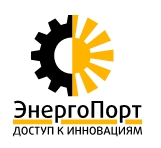 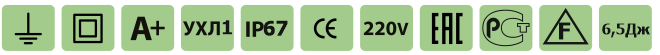 Номинальная частота кГц40Напряжение, В220Коэффициент  мощности, не менее0,98Индекс цветопередачи (CRI)80 Мощность светильника, Вт37-279Степень защитыIP 67Пульсация≤1%Цветовая температура, К4000/5000Установку и подключение светильника должен выполнять специалист – электромонтажник, соответствующей квалификации.№НаименованиеФактическое потребление  ± 5% (Вт)Эффективность LED матрицы (Lum/Вт)Световой поток светильника после линзы (Lum)сos φДиапазон питающего напряжения переменного тока (В)L - длина (мм)W - ширина (мм)Серия ECOСерия ECOСерия ECOСерия ECOСерия ECOСерия ECOСерия ECOСерия ECOСерия ECO1STN - LYRA 30 - 300 IP67 ECO321964864≥0.99202-3053001142STN - LYRA 50 - 400 IP67 ECO521968164≥0.99202-3054001143STN - LYRA 80 - 600 IP65 ECO8219612874≥0.99202-3056001144STN - LYRA 100 - 800 IP65 ECO10419616328≥0.99202-3058001145STN - LYRA 160 - 600 IP65 ECO16419625748≥0.99202-305600230Серия PROСерия PROСерия PROСерия PROСерия PROСерия PROСерия PROСерия PROСерия PRO1STN - LYRA 50 - 400 IP65 PRO 0-10V521968164≥0.99176-3054001142STN - LYRA 80 - 600 IP65 PRO 0-10V8219612874≥0.99176-3056001143STN - LYRA 80 - 600 IP65 PRO 0-10V8019611440≥0.99176-3056001144STN - LYRA 80 - 600 IP65 PRO 8219612874≥0.99176-3056001145STN - LYRA 100 - 800 IP65 PRO 0-10V10419616328≥0.99176-3058001146STN - LYRA 100 - 800 IP65 PRO10419616328≥0.99176-3058001147STN - LYRA 120 - 800 IP65 PRO 0-10V12019617160≥0.99176-3058001148STN - LYRA 160 - 600 IP65 PRO 0-10V16419625748≥0.99176-3056002309STN - LYRA 160 - 600 IP65 PRO 0-10V16019622880≥0.99176-30560023010STN - LYRA 200 - 800 IP65 PRO 0-10V20819632656≥0.99176-30580023011STN - LYRA 240 - 800 IP65 PRO 0-10V24019634320≥0.99176-30580023012STN - LYRA 300 - 800 IP65 PRO 0-10V31219648984≥0.99176-305800345Дата выпускаКоличество КонтролёрУпаковщик